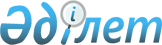 Об оказании официальной гуманитарной помощи Исламской Республике АфганистанПостановление Правительства Республики Казахстан от 22 октября 2016 года № 611      Правительство Республики Казахстан ПОСТАНОВЛЯЕТ:



      1. Министерству финансов Республики Казахстан в установленном законодательством порядке выделить Министерству иностранных дел Республики Казахстан из чрезвычайного резерва Правительства Республики Казахстан, предусмотренного в республиканском бюджете на 2016 год для ликвидации чрезвычайных ситуаций природного и техногенного характера на территории Республики Казахстан и других государств, средства в сумме, эквивалентной 2000000 (два миллиона) долларам США, по официальному курсу Национального Банка Республики Казахстан на день конвертации для оказания официальной гуманитарной помощи Исламской Республике Афганистан.



      2. Министерству иностранных дел Республики Казахстан в установленном законодательством порядке обеспечить перечисление указанных средств на специальный банковский счет:

      Bank name: BNP Paribas Fortis

      Address: Montagne du Parc 3, B-1000 Brussels, Belgium 

      Account Name: SHAPE

      Reference: ANA Trust Fund

      IBAN Account: BE08 0015 7978 2113

      SWIFT/BIC: GEBABEBB

      Contact Person: John Aguirre - Director, NATO Office of Resources



      3. Министерству финансов Республики Казахстан в установленном законодательством порядке обеспечить контроль за использованием выделенных средств.



      4. Настоящее постановление вводится в действие со дня его подписания.      Премьер-Министр

      Республики Казахстан                    Б. Сагинтаев
					© 2012. РГП на ПХВ «Институт законодательства и правовой информации Республики Казахстан» Министерства юстиции Республики Казахстан
				